Revised 06/16	ORIGINAL:  FILE/Closeout Documents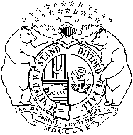 STATE OF MISSOURIOFFICE OF ADMINISTRATIONDIVISION OF FACILITIES MANAGEMENT, DESIGN AND CONSTRUCTIONPARTIAL RECEIPT OF PAYMENT AND RELEASESTATE OF MISSOURIOFFICE OF ADMINISTRATIONDIVISION OF FACILITIES MANAGEMENT, DESIGN AND CONSTRUCTIONPARTIAL RECEIPT OF PAYMENT AND RELEASEPROJECT NUMBERSUBCONTRACTOR OR SUPPLIER NAMESUBCONTRACTOR OR SUPPLIER NAMESUBCONTRACTOR OR SUPPLIER NAMECONTRACTOR NAMECONTRACTOR NAMECONTRACTOR NAMEPROJECT TITLEPROJECT TITLEPROJECT TITLEPROJECT LOCATIONPROJECT LOCATIONPROJECT LOCATIONKNOW ALL MEN BY THESE PRESENT:  the Subcontractor or Supplier named herein has heretofore entered into a subcontract with the above named Contractor for the performance of work and/or furnishing of material for the construction of this project for the State of Missouri (Owner), which said subcontract is by this for and in consideration of payment by Contractor.DOES HEREBY:ACKNOWLEDGE that he has been paid all sums due him through       for everything done by him, or done by his Subcontractors, material Vendors, equipment and fixture Suppliers, Agents, and employees, or otherwise in the performance of the Work called for by the aforesaid contract and all modifications or extras or additions approved to date, for the construction or said project or otherwise.REPRESENT that all of his employees Subcontractors, material Vendors, equipment and fixture Suppliers, and others have been paid all sums due them to date in Connection with performance of said Work.RELEASE the Owner from any claim for non-payment for any Work performed or materials supplied through the above noted date.KNOW ALL MEN BY THESE PRESENT:  the Subcontractor or Supplier named herein has heretofore entered into a subcontract with the above named Contractor for the performance of work and/or furnishing of material for the construction of this project for the State of Missouri (Owner), which said subcontract is by this for and in consideration of payment by Contractor.DOES HEREBY:ACKNOWLEDGE that he has been paid all sums due him through       for everything done by him, or done by his Subcontractors, material Vendors, equipment and fixture Suppliers, Agents, and employees, or otherwise in the performance of the Work called for by the aforesaid contract and all modifications or extras or additions approved to date, for the construction or said project or otherwise.REPRESENT that all of his employees Subcontractors, material Vendors, equipment and fixture Suppliers, and others have been paid all sums due them to date in Connection with performance of said Work.RELEASE the Owner from any claim for non-payment for any Work performed or materials supplied through the above noted date.KNOW ALL MEN BY THESE PRESENT:  the Subcontractor or Supplier named herein has heretofore entered into a subcontract with the above named Contractor for the performance of work and/or furnishing of material for the construction of this project for the State of Missouri (Owner), which said subcontract is by this for and in consideration of payment by Contractor.DOES HEREBY:ACKNOWLEDGE that he has been paid all sums due him through       for everything done by him, or done by his Subcontractors, material Vendors, equipment and fixture Suppliers, Agents, and employees, or otherwise in the performance of the Work called for by the aforesaid contract and all modifications or extras or additions approved to date, for the construction or said project or otherwise.REPRESENT that all of his employees Subcontractors, material Vendors, equipment and fixture Suppliers, and others have been paid all sums due them to date in Connection with performance of said Work.RELEASE the Owner from any claim for non-payment for any Work performed or materials supplied through the above noted date.DATEDATEDATENAME OF SUBCONTRACTOR OR SUPPLIERNAME OF SUBCONTRACTOR OR SUPPLIERNAME OF SUBCONTRACTOR OR SUPPLIERTYPED OR PRINTED NAMETYPED OR PRINTED NAMETYPED OR PRINTED NAMESIGNATURESIGNATURESIGNATURETITLETITLETITLE